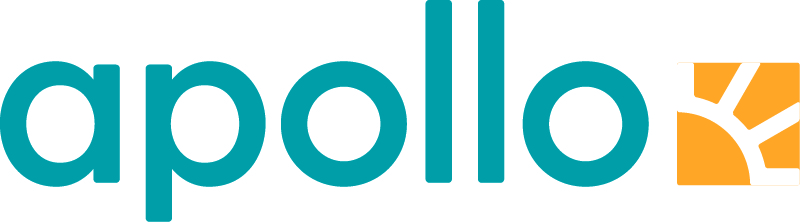 Apollo seksdobler tilbudet på treningsreiser!Som Nordens største arrangør av treningsreiser, har Apollo seksdoblet tilbudet siden 2009. Nå samler de alle sine treningsreiser og hotell under navnet «Apollo Sport.»Det er ingen nyhet at stadig flere vil trene og være aktive på ferie – Apollo har tilbudt et bredt spekter av treningsreiser i seks år. I dag selger Apollo seks ganger flere treningsreiser enn de gjorde i 2009. Bare hittil i år har bestillingene av treningsreiser økt over 50 % sammenliknet med fjoråret.Interessen for treningsreiser er den tydeligste trenden i reiselivsbransjen i dag. Vi trener mer enn aldri før, og da er det naturlig at man også ønsker å vedlikeholde formen i ferien. Med hotellene i Apollo Sport får man virkelig muligheten til det, uavhengig av om man er toppidrettsutøvere eller bare aktive familier, par eller vennegjenger som ønsker en ferie med høy puls, sier kommunikasjonsrådgiver i Apollo, Beatriz Rivera.Apollo Sport er nøye utvalgte hoteller med velutviklede treningsfasiliteter, og tilbyr noe for alle interesser og nivåer. Her finnes det trimrom, gruppetreninger, utdannede instruktører, løpebaner, spa og alt som trengs for å optimalisere kroppens velvære i ferien.Utover det faste programmet hos de ulike treningshotellene tilbyr Apollo også en aktivitetskalender som er fylt med ulike spesialitetsuker med trening, ledet av Apollos kvalifiserte treningspartnere. I 2014 ble det utført over 90 slike uker, og 2015 ser ut til å bli nok et rekordår!En million kvadratmeter med aktivitetPå Fuerteventura er Las Playitas Resort i ferd med å etablere seg som øyas største sports- og treningssenter. I tillegg til aktive familier, par og vennegjenger som ønsker en treningsferie, kommer også profesjonelle idrettsutøvere og lag hit året rundt for å forberede seg til sesongstart, eller spesifikke konkurranser.Foruten om treningshotellene som samles under begrepet «Apollo Sport», tilbyr Apollo treningsmuligheter på flere hoteller. Apollos nye familiehotell «Apollo Mondo Family Resort» tilbyr minst fire gruppetreningsklasser per dag, ledet av profesjonelle instruktører. Utover dette har Apollo 486 hotell med tilgang til gratis treningsrom!